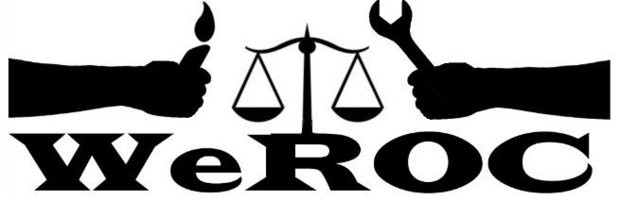 WeROC Meeting of the Whole Thursday, July 13, 2023 5:30-6:306:30-7:00 extension if neededThis Month’s Meeting is ALL VIRTUALMeeting Facilitator:  Cindy Bodewes  5:30	Welcome and Opening Reflection5:35	Agenda Review			                                  Cindy Bodewes5:40     Brief Introductions (Name, affiliation)/New Participants5:45	Report out on Juneteenth volunteers and activity		6:00	WeROC T-shirts 						Tad and Cindy6:10	Fundraising Chair						Cindy Bodewes6:20	BLM Street Mural Touch Ups and Documentary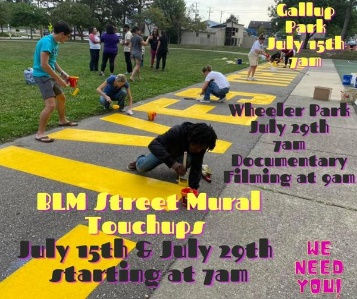 6:15	Action Team Updates						AT Leads6:25	Evaluation and Adjourn					All6:30-7:00 Extended conversation to get feedback on meeting virtual, in person, or hybrid. Next Meetings 	September 7	October 5November 2Our MissionWeROC brings together faith, labor, community organizations and individuals to build healthy collective power needed to break down the systems that sustain injustice, racism, and economic inequality.Our VisionWeROC's vision is to use our organizing process for the purpose of creating opportunities for more people of color, lower income residents, and youth to participate at the tables where decisions affecting them and the broader community are made, so that together we are developing effective strategies for dismantling the structures that stubbornly maintain injustice, racism, and economic inequality in our area.